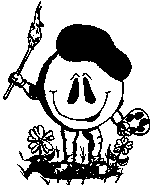 T-Shirt KinderPreis: 15.00Grössen: 90/100 (3-5J), 110-120 (6-8J), 130/140 (9-11J), 150/160 (12-14J)Farben:Weiss, Blau, Rot, Orange, Schwarz, GrauT-Shirt ErwachsenePreis: 20.00Grössen: XS, S, M, L, XL, XXL, XXXLFarben:Gelb, Weiss, Blau, Rosa, Rot, Grün, Sand-Braun, Schwarz, GrauPullover KinderPreis: 25.00Grössen: 90/100 (3-5J), 110-120 (6-8J), 130/140 (9-11J), 150/160 (12-14J)Farben:Weiss, Blau, Rot, Orange, Schwarz, GrauPullover ErwachsenePreis: 30.00Grössen: XS, S, M, L, XL, XXL, XXXLFarben:Grau, Weinrot, Blau, PinkTrainerhosen KinderPreis: 25.00Grössen: 90/100 (3-5J), 110-120 (6-8J), 130/140 (9-11J), 150/160 (12-14J)Farben:Blau, Grau, SchwarzTrainerhosen ErwachsenePreis: 30.00Grössen: XS, S, M, L, XL, XXL, XXXLFarben:Blau, Grau, Schwarz